“CONSULTORÍA PARA LA DETERMINACIÓN DEL MODELO DE PRESTACIÓN DE SERVICIOS Y ADMINISTRACIÓN POR PROCESOS PARA EL MUNICIPIO DEL DISTRITO METROPOLITANO DE QUITO”Historial de RevisionesÍNDICE DE CONTENIDOINTRODUCCIÓNComo parte del Contrato LCC-SGP-003-2016 de prestación de servicios de consultoría para la “Determinación del Modelo de Prestación de Servicio y Administración por Procesos para el Municipio del Distrito Metropolitano de Quito”, MRProcessi Consultora ha ejecutado las actividades correspondientes en coordinación con la Secretaría General de Planificación del Municipio del Distrito Metropolitano de Quito a través de la Administración del Contrato, con la finalidad de cumplir con el objeto, alcance, metodología de trabajo, objetivos y demás requerimientos contractuales de la consultoría.En cumplimiento a lo que antecede, MRProcessi Consultora ha elaborado el presente documento como parte de los productos que se contemplan en la ejecución del proyecto de conformidad con los Términos de Referencia, el Acta de Negociación y la oferta técnica negociada y adjudicada a la empresa Consultora MRProcessi. En el marco de las actividades y productos definidos, así como en los objetivos específicos del proyecto, se destaca la “Optimización y estandarización de procesos adjetivos”, que contempla el análisis, priorización, levantamiento, mejora y propuesta de automatización de cuatro (4) procesos adjetivos del MDMQ; y el “Mejoramiento de Servicios”, que contempla el análisis, priorización, levantamiento, mejora y propuesta de automatización de (3) servicios del MDMQ.Este documento forma parte del grupo de productos entregables que cubre el alcance de los tres (3) servicios priorizados en base a los requerimientos definidos.A continuación se detallan los servicios priorizados:Para la elaboración del presente documento se realizó un análisis detallado de los insumos entregados por el Municipio del Distrito Metropolitano de Quito entre los cuales se encontraban:Estudios referentes a Desarrollo Institucional del Municipio del Distrito Metropolitano de Quito,Estructura del MDQ y sus entidades adscritas,Estatuto Orgánico por Procesos del Municipio del Distrito Metropolitano de Quito,Propuesta de integración de los modelos de Gestión de las Empresas Públicas Metropolitanas, Institutos, Fundaciones, Corporaciones y Unidades Especiales del MDMQ al Modelo de Gestión Municipal,Resultados de otras consultorías ejecutadas,Marco normativo que regula los servicios y procesos seleccionados.Además de esta documentación, se analizó también la información levantada por MRProcessi durante los talleres ejecutados con los servidores municipales.Propósito del documentoEl propósito del presente documento es presentar los diagramas de flujo de los procesos asociados a los servicios en su versión mejorada TO-BE a corto plazo en notación BPMN 2.0.Estos diagramas serán los flujos serán utilizados como base la automatización e implementación de los procesos. Cabe recalcar que la automatización e implementación de procesos no forman parte del alcance del presente proyecto.SERVICIOS PRIORIZADOSServicio 1: Emisión de viabilidad técnica de la Secretaría de Territorio, Hábitat y Vivienda;Servicio 2: Emisión de Licencias Urbanísticas de la Secretaría de Territorio, Hábitat y Vivienda;Servicio 3: Regularización Metropolitana de Implantación de la Secretaría de Ambiente.DIAGRAMAS DE FLUJO DE LOS PROCESOS AUTOMATIZABLESEmisión de viabilidad técnica de la Secretaría de Territorio, Hábitat y Vivienda.Proceso automatizable 1Contempla los siguientes procesos:Emisión de Informe TécnicoEmisión de Informe Técnico con subsanación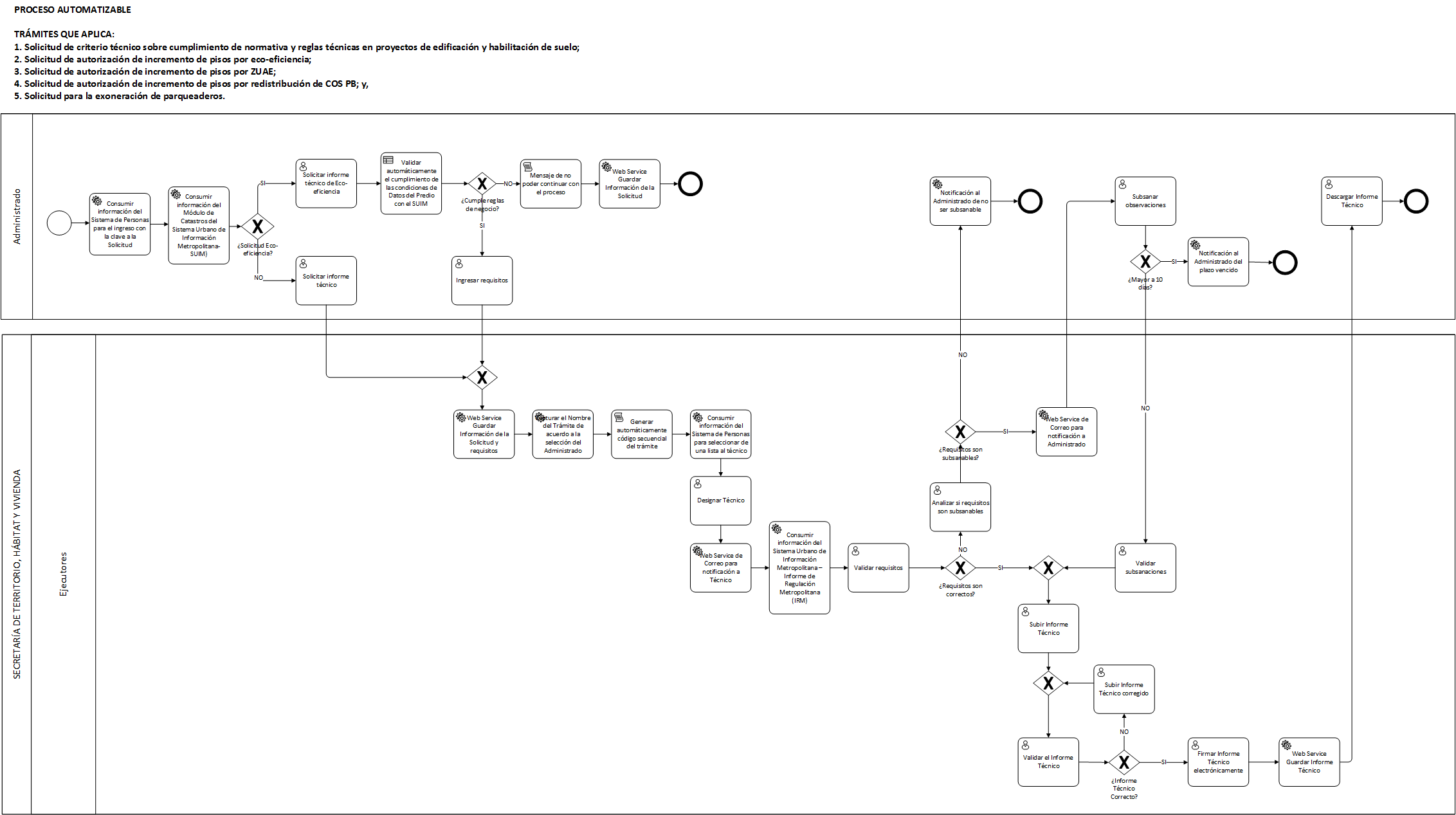 Para mejor visualización de los procesos se adjunta el ANEXO No. 01 – Diagramas de flujo Automatizables.Proceso automatizable 2Contempla el proceso:Emisión de Informe de Compatibilidad de Uso de Suelo (ICUS)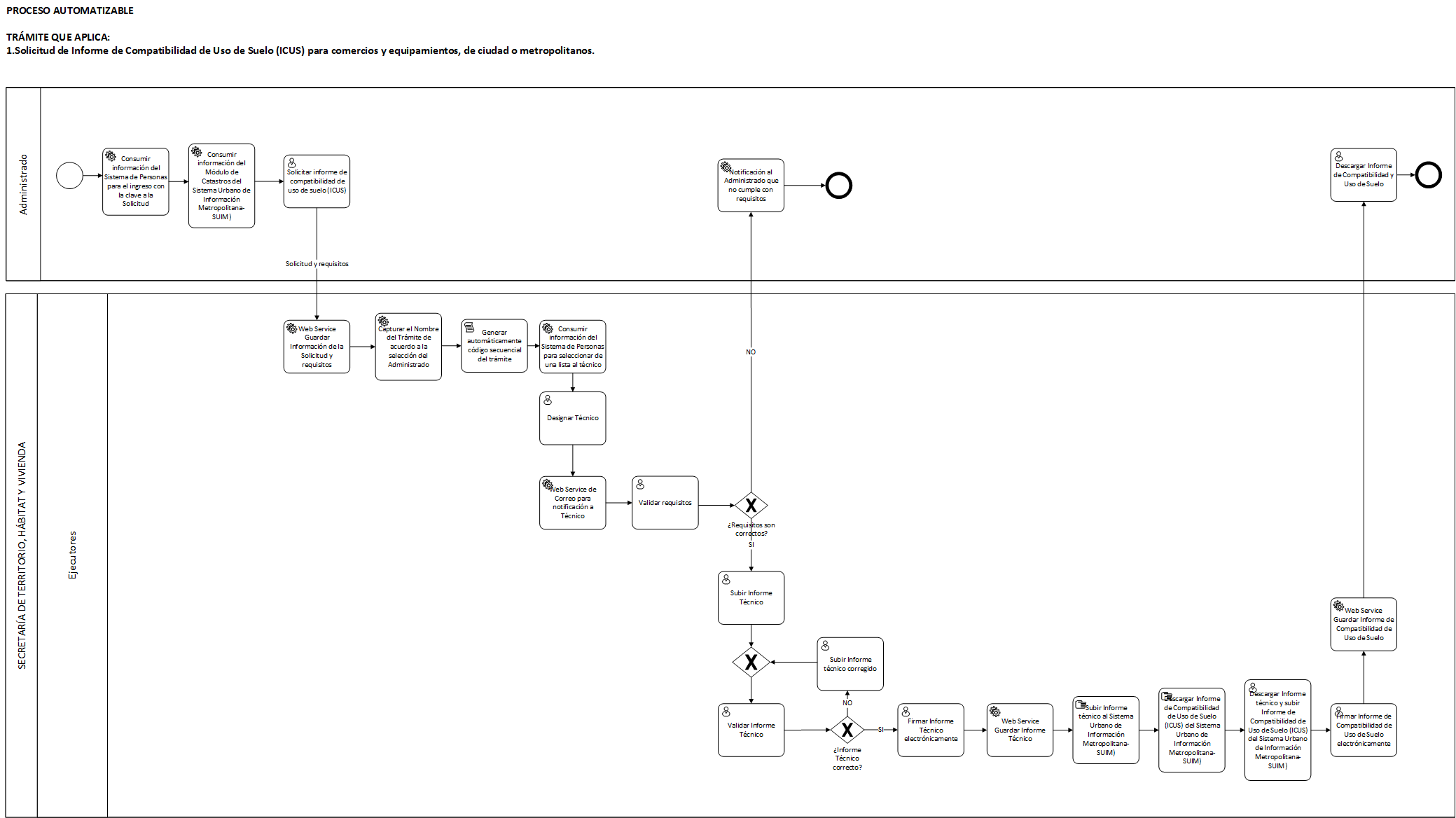 Para mejor visualización de los procesos se adjunta el ANEXO No. 01 – Diagramas de flujo Automatizables.Proceso automatizable 3Contempla el proceso:Emisión de Certificado de Conformidad de Estado Actual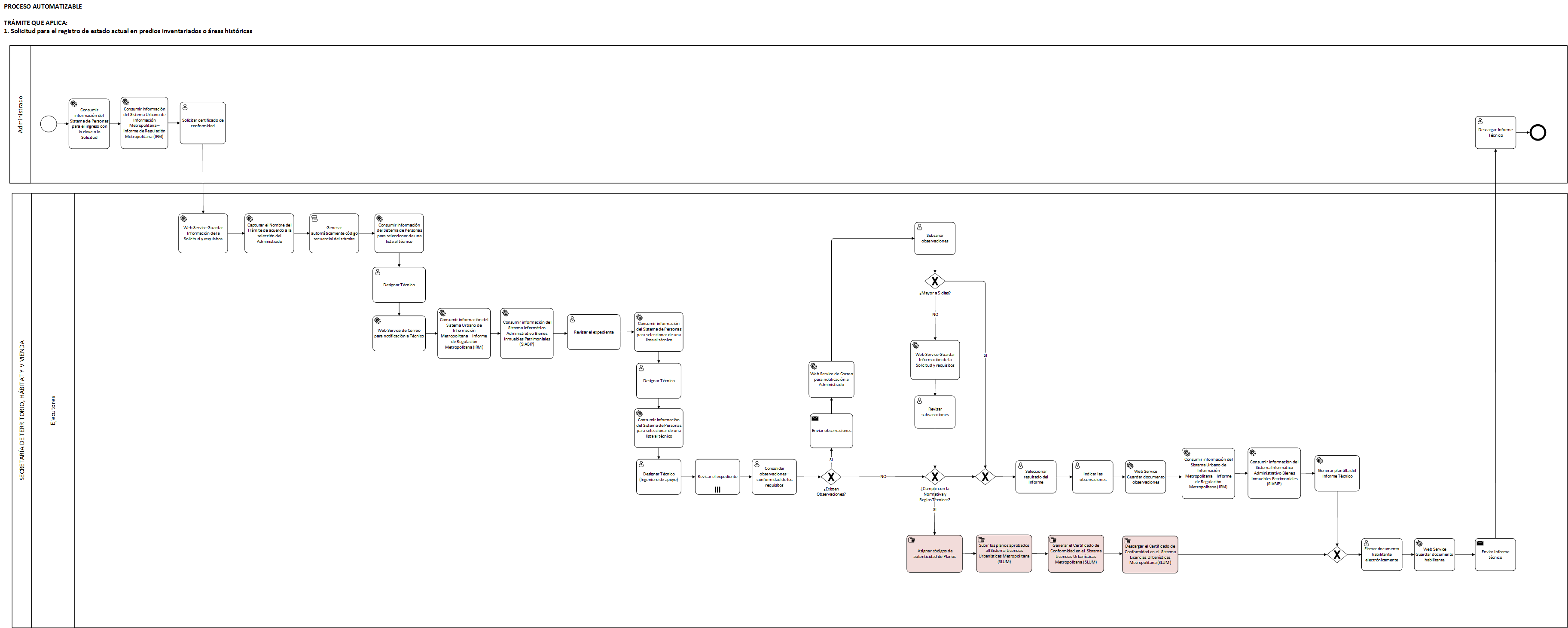 Para mejor visualización de los procesos se adjunta el ANEXO No. 01 – Diagramas de flujo Automatizables.Proceso automatizable 4Contempla el proceso:Emisión de Informe Técnico con requerimientos de Subcomisión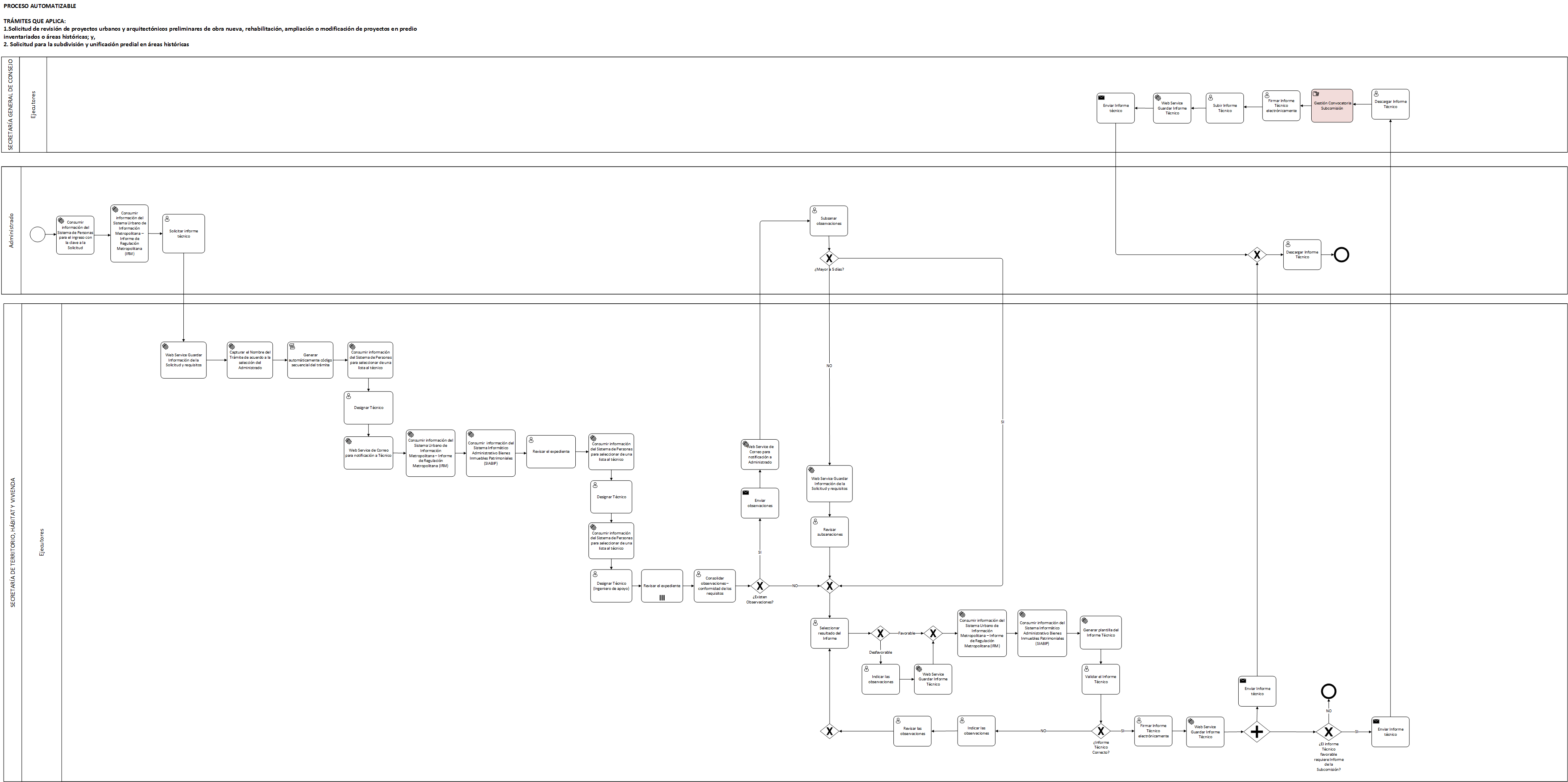 Para mejor visualización de los procesos se adjunta el ANEXO No. 01 – Diagramas de flujo Automatizables.Emisión de Licencias Urbanísticas de la Secretaría de Territorio, Hábitat y Vivienda.Proceso automatizable 1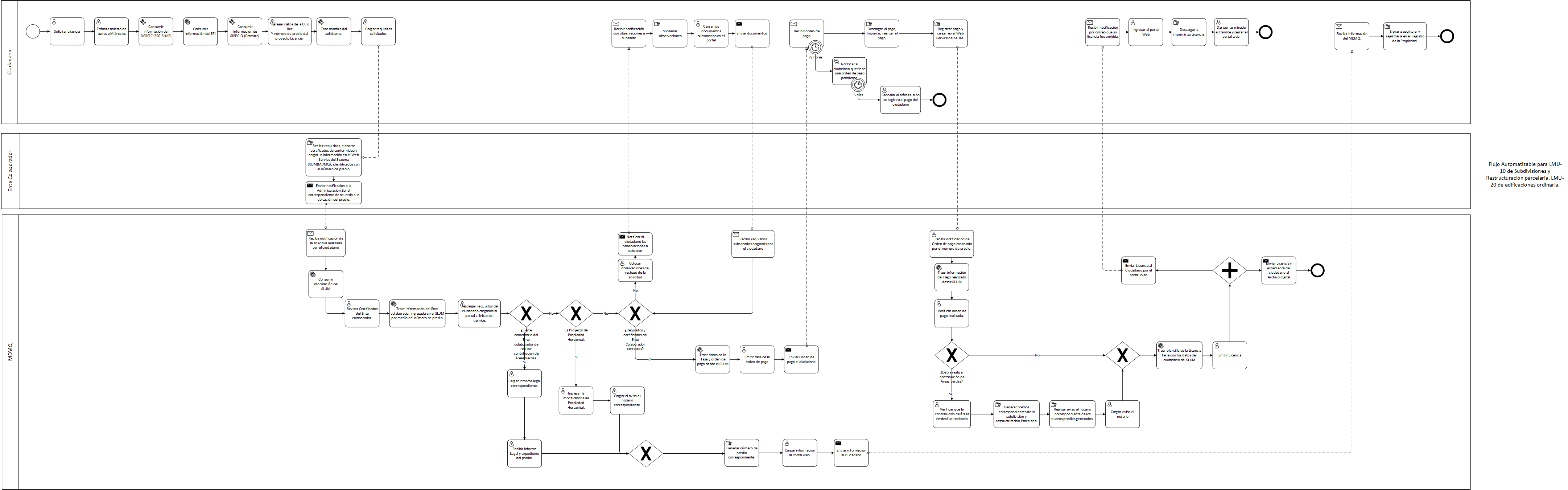 Para mejor visualización de los procesos se adjunta el ANEXO No. 02 – Diagramas de flujo Automatizables.Proceso automatizable 2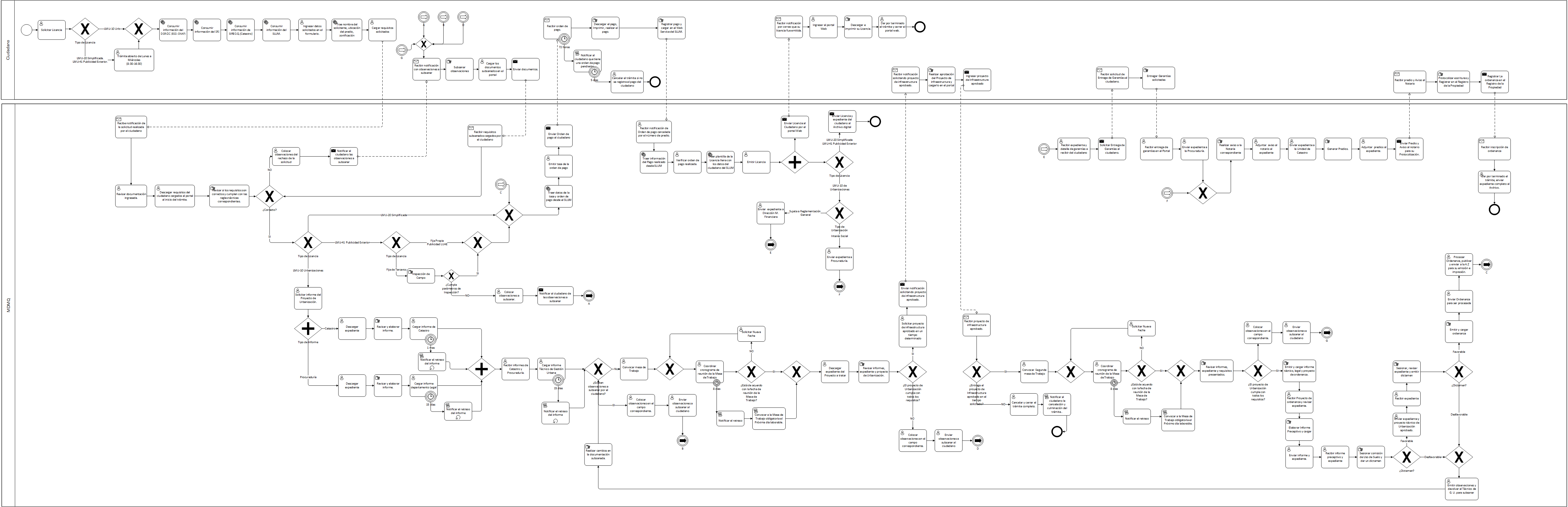 Para mejor visualización de los procesos se adjunta el ANEXO No. 02 – Diagramas de flujo Automatizables.Proceso automatizable 3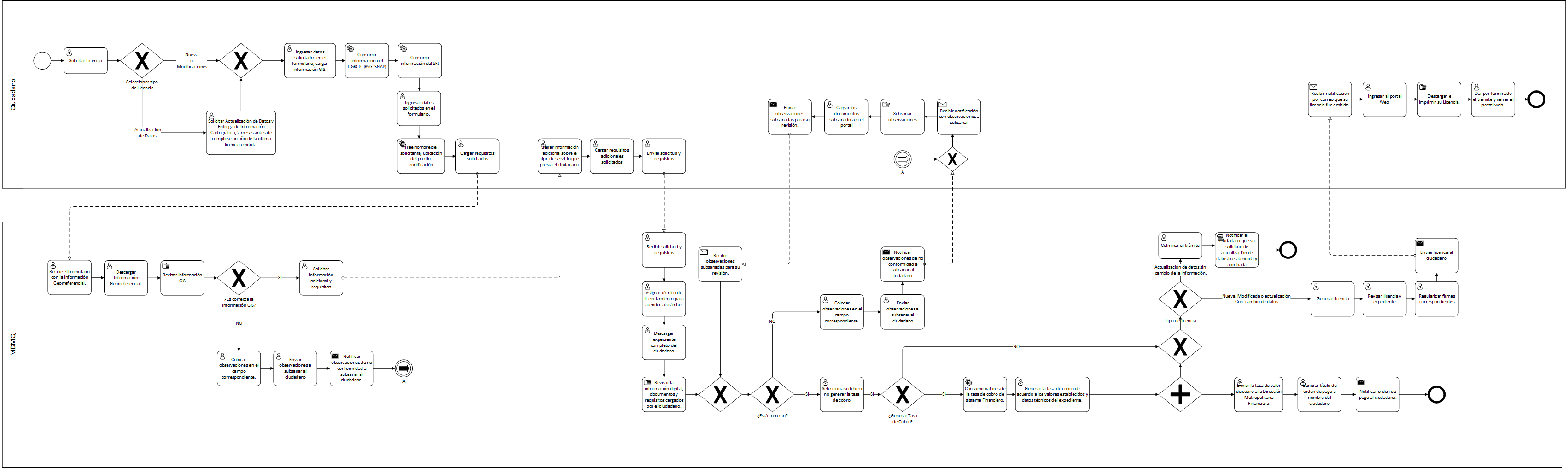 Para mejor visualización de los procesos se adjunta el ANEXO No. 02 – Diagramas de flujo Automatizables.Proceso automatizable 4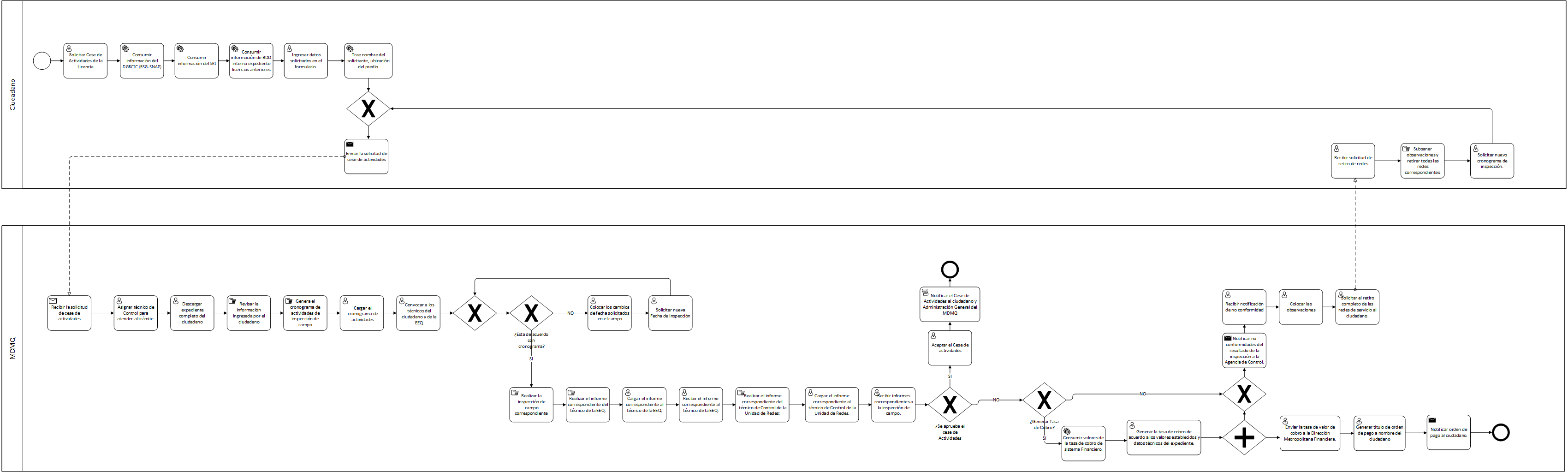 Para mejor visualización de los procesos se adjunta el ANEXO No. 02 – Diagramas de flujo Automatizables.Regularización Metropolitana de Implantación de la Secretaría de Ambiente.Proceso automatizable 1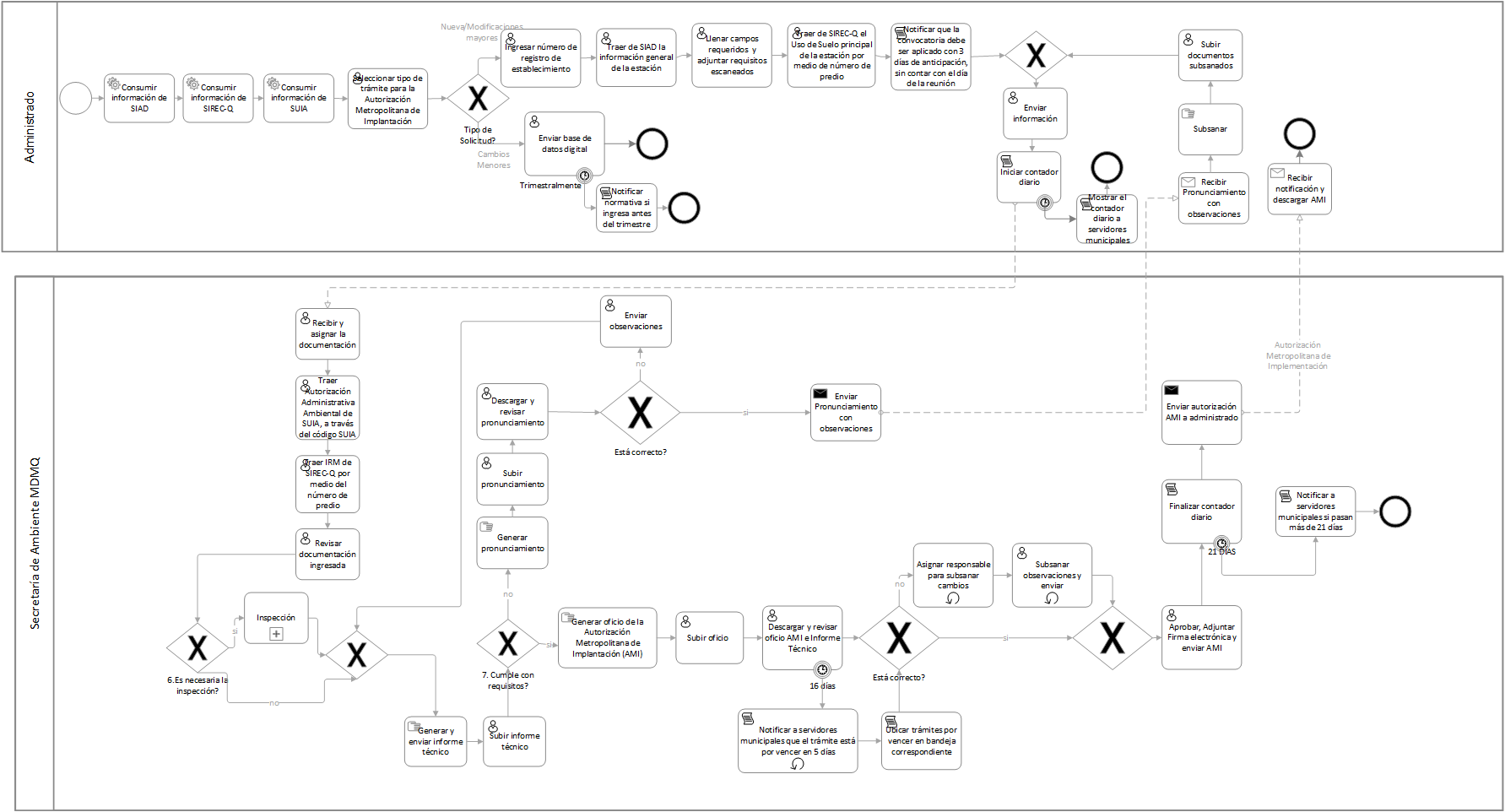 Para mejor visualización de los procesos se adjunta el ANEXO No. 03 – Diagramas de flujo Automatizables.Proceso automatizable 2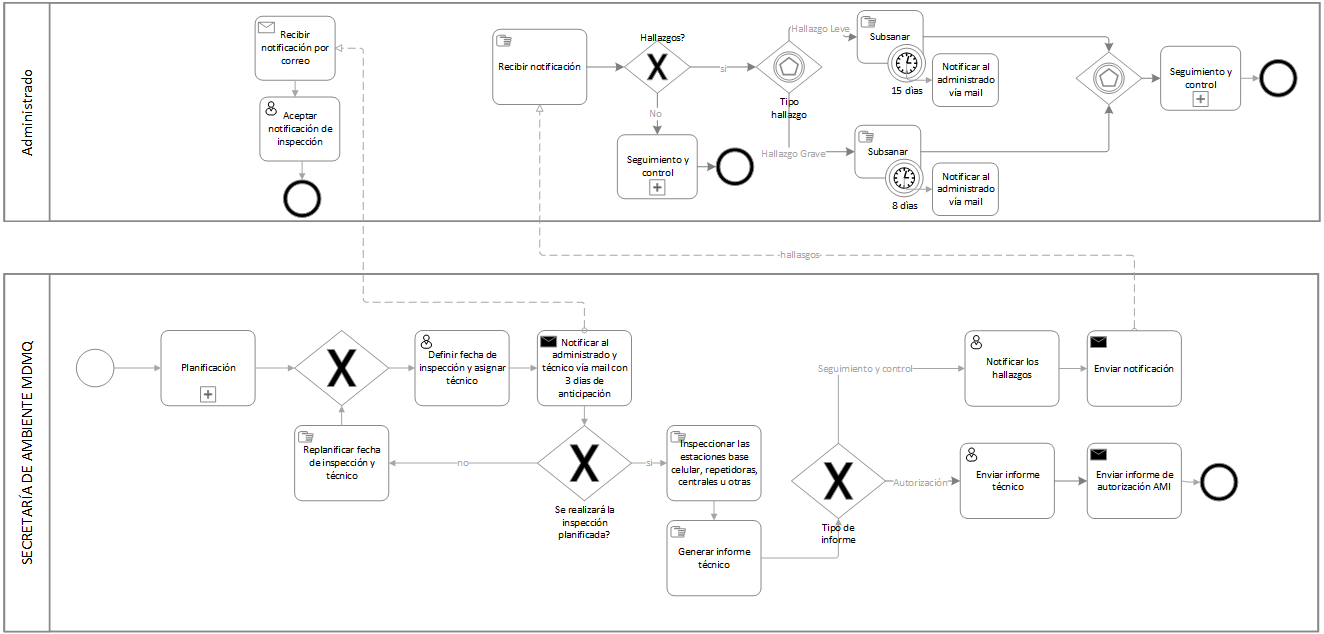 Para mejor visualización de los procesos se adjunta el ANEXO No. 03 – Diagramas de flujo Automatizables.Entregable:5.13. Diagramas de Flujo de TO BE de procesos asociados a los servicios priorizados automatizable en notación BPMN 2.0Fecha de elaboración:17/05/2017FechaVersiónDescripciónAutor17/05/201701Diagramas de Flujo de TO BE de procesos asociados a los servicios priorizados automatizable en notación BPMN 2.0MRProcessi Cía. Ltda.29/05/201702Diagramas de Flujo de TO BE de procesos asociados a los servicios priorizados automatizable en notación BPMN 2.0 con correcciones solicitadasMRProcessi Cía. Ltda.Servicios priorizadosServicios priorizadosNo.Nombre del Servicio1Emisión de viabilidad técnica2Emisión de licencias urbanísticas3Regularización Metropolitana de Implantación